ПРИКАЗ19 января 2017  г.                                                                                      № 50-ОДг. ЯкутскО порядке выдачи студентам справок для назначения       государственной социальной стипендииВ соответствии с частью 5 статьи 36 Федерального закона от  29.12.2012 г. № 273-ФЗ «Об образовании в Российской Федерации» (в редакции от 03.07.2016 г. №312-ФЗ), п р и к а з ы в а ю:Утвердить:1.1. Порядок выдачи студентам справок для назначения государственной социальной стипендии согласно приложению № 1 к настоящему приказу.1.2. Форму ежеквартального отчета о выдаче студентам справок для назначения государственной социальной стипендии, предоставляемого управлениями социального защиты населения и труда при МТиСР РС(Я) согласно приложению № 2 к настоящему приказу.2. Руководителям управлений социальной защиты населения и труда при МТиСР РС(Я) принять к руководству и обеспечить:2.1. Выдачу студентам справок для назначения государственной социальной стипендии в соответствии с утвержденным Порядком. 2.2. Предоставление в Министерство труда и социального развития Республики Саха (Якутия) ежеквартально в срок не позднее 10 числа месяца, следующего за отчетным периодом, сведений о выдаче студентам справок для назначения государственной социальной стипендии, согласно установленной форме.3. Контроль исполнения настоящего приказа возложить на заместителя министра труда и социального развития Республики Саха (Якутия) Степанову Т.И.               Министр                                                                          Дружинин А.Н. Приложение № 1к приказу Министерства труда и социального развития Республики Саха (Якутия)от «___»_______2017 г. №__-ОДПорядоквыдачи студентам справок для назначения государственной     социальной стипендии1. Общие положенияНастоящий Порядок устанавливает процедуру выдачи студентам справок для назначения государственной социальной стипендии (далее - справка для назначения стипендии).Право на получение справки для назначения стипендии имеют учащиеся и студенты (далее - заявитель), зарегистрированные по месту жительства на территории Республики Саха (Якутия), обучающиеся на бюджетной основе по очной форме обучения, которые (семьи которых, либо малоимущая семья, членом которой является заявитель) получили государственную социальную помощь в соответствии с Федеральным законом от 17 июля 1999 г. № 178-ФЗ «О государственной социальной помощи» в течение года, предшествующего дате обращения за указанной справкой, в виде:1.2.1. социальных выплат, назначаемых и выплачиваемых Управлением социальной защиты населения (далее - Управление) (региональная социальная доплата к пенсии, ежемесячное пособие на ребенка из малоимущей семьи, денежные выплаты детям из малоимущих многодетных семей);1.2.2. субсидий на оплату жилого помещения и коммунальных услуг, назначаемые и выплачиваемые ГБУ РС(Я) «Агентство субсидий»;1.2.3. единовременной адресной материальной помощи малоимущим семьям и малоимущим одиноко проживающим гражданам, находящимся в трудной жизненной ситуации, назначаемой и выплачиваемой Управлением и/или органами местного самоуправления;1.2.4. единовременной адресной материальной помощи на подключсние жилых домов к источникам теплоснабжения, назначаемой и выплачиваемой Управлением;  1.2.5. государственной социальной помощи на основе социального контракта, назначаемой и выплачиваемой Управлением. 1.3. Справка для назначения стипендии выдается при условии  получения государственной социальной помощи, указанной в подпунктах 1.2.1.-1.2.5. пункта 1.2. к настоящему Порядку в течение 1 года предшествующего дате подачи заявления на выдачу справки.  1.4. Справка для назначения стипендии выдается Управлением по месту жительства заявителя на территории Республики Саха (Якутия) на бумажном носителе один раз в год по форме согласно приложению № 2 к настоящему Порядку. 2. Порядок подачи заявления о выдаче справки для назначения стипендии и его рассмотрения2.1. Заявление о выдаче справки для назначения стипендии подается в Управление по месту жительства заявителя на территории Республики Саха (Якутия).2.2. Заявление может подавать от имени заявителя законный представитель (родитель) или уполномоченное лицо на основании доверенности, удостоверенной в соответствии с законодательством Российской Федерации порядке (далее – представитель).2.3. Для получения справки заявитель предоставляет в Управление  следующие документы:а) письменное заявление по форме согласно приложению № 1 к настоящему Порядку;б) копию паспорта;в) справку о составе семьи;  г) справка с места учебы, подтверждающая, что лицо обучается на бюджетной основе по очной форме обучения;д) документ, удостоверяющий личность законного представителя заявителя или уполномоченного лица (в случае подачи заявления и документов через законного представителя или уполномоченного лица); е) документ, подтверждающий полномочия законного представителя заявителя или уполномоченного лица.Копии документов после проверки их соответствия оригиналам заверяются лицом, принимающим документы, оригиналы возвращаются заявителю. В случае представления копий документов, заверенных в установленном законодательством Российской Федерации порядке, представления оригиналов документов не требуется. 2.4. Заявления и документы, указанные в пункте 2.3. настоящего Порядка, могут быть представлены заявителем лично, направлены по почте, в форме электронных документов с использованием электронных носителей и (или) информационно-телекоммуникационных сетей общего пользования, включая сеть Интернет.Направление заявления и документов по почте осуществляется способом, позволяющим подтвердить факт и дату отправления.Заявления и документы, представляемые в форме электронных документов, подписываются в соответствии с требованиями Федерального закона от 6 апреля 2011 г. № 63-ФЗ «Об электронной подписи» и статей 21.1 и 21.2 Федерального закона от 27 июля 2010 г. № 210-ФЗ «Об организации предоставления государственных и муниципальных услуг».Ответственность за достоверность документов, являющихся основанием для выдачи справки для назначения стипендии, а также  подтверждения факта отправки документов возлагается на заявителя.2.5. Документы, указанные в подпунктах 1.2.2. и 1.2.3. пункта 1.2. настоящего Порядка в части сведений, предоставляемых органами местного самоуправления, запрашиваются не позднее одного дня со дня регистрации обращения посредством межведомственного запроса, в том числе в электронной форме с использованием единой системы межведомственного электронного взаимодействия и подключаемых к ней региональных систем межведомственного электронного взаимодействия в соответствии с Федеральным законом от 27 июля 2010 г. №210-ФЗ «Об организации предоставления государственных и муниципальных услуг».2.6. Решение о выдаче или об отказе в выдаче справки для назначения стипендии принимается Управлением не позднее 10 дней со дня регистрации обращения со всеми необходимыми документами, 2.7. В трехдневный срок со дня принятия решения заявитель уведомляется о принятом решении по телефону или по электронной почте при наличии соответствующего указания в заявлении.В случае принятия решения об отказе в выдаче справки для назначения стипендии, заявителю в трехдневный срок со дня принятия решения направляется один экземпляр решения об отказе в выдаче справки для назначения стипендии.2.8. Днем обращения о выдаче справки для назначения стипендии считается дата регистрации обращения.  Если обращение о выдаче справки пересылается по почте, днем обращения о выдаче справки для назначения стипендии считается дата, указанная на почтовом штемпеле организации федеральной почтовой связи по месту отправления этого заявления. 2.9. Основаниями для отказа в выдаче справки для назначения стипендии являются:-отсутствие права на получение справки для назначения стипендии;-предоставление заявителем недостоверных сведений.2.10. Споры по вопросам выдачи справок для назначения стипендии разрешаются в судебном порядке.                                                                   Приложение № 1к Порядку выдачи студентам справок для назначения государственной социальной стипендии, утвержденному приказом Министерства труда и социального развития Республики Саха (Якутия)   от «__» _______2017 г. №____РуководителюГУ «Управление социальной защитынаселения и труда при Министерстветруда и социального развития Республики Саха (Якутия)»от _______________________________                             (Ф.И.О.)__________________________________,проживающей (его)__________________дом. тел.:________ раб. тел.:___________сот. тел.:___________________________электронная почта:___________________ЗаявлениеПрошу выдать справку для назначения государственной социальной стипендии в  соответствии со статьей 36 Федерального закона от 29 декабря 2012 г. № 273-ФЗ «Об образовании в Российской Федерации».Обучаюсь в __________________________________________________________________,                                                                    (наименование учебного заведения)форма обучения ____________________________________________________________.К заявлению прилагаю документы:1. ___________________________________________________________________________2. ___________________________________________________________________________3. ___________________________________________________________________________4. ___________________________________________________________________________5. ___________________________________________________________________________Достоверность сообщаемых сведений подтверждаю.О принятом решении прошу сообщить по телефону или по электронной почте _________________________________________________                                 (указать адрес электронной почты)Подпись заявителя ___________________         _________________________                                                                                                                (расшифровка подписи__________________                                    Дата подачи заявления                             Согласиена обработку персональных данныхЯ, _______________________________________________________________________,                                                                                (фамилия, имя и отчество)даю согласие __________________________________________________________________                                                         (наименование и адрес органа исполнительной власти)в соответствии со статьей 9 Федерального закона от 27 июля 2006 г. № 152-ФЗ «О персональных данных» на автоматизированную, а также без использования средств автоматизации обработку и использование моих персональных данных, содержащихся в настоящем заявлении, в том числе получение (предоставление) моих персональных данных от других операторов, участвующих в информационном обмене на основании Договоров (Соглашений).Ознакомлен с порядком получения (предоставления) информации, касающейся обработки и использования моих персональных данных.Об ответственности за достоверность представленных сведений предупрежден (предупреждена).Настоящее заявление действует на период до истечения сроков хранения соответствующей информации или документов, содержащих указанную информацию, определяемых в соответствии с законодательством Российской Федерации.Отзыв согласия осуществляется в соответствии с законодательством Российской Федерации. Право отзыва настоящего согласия мне разъяснено.Подпись заявителя ___________________         _________________________                                                                                                                (расшифровка подписи-----------------------------------------------------------------------------------------------------------------Расписка-уведомлениеЗаявление и др. документы гр. _____________________________________ принял.                                                                     Приложение № 2к Порядку выдачи студентам справок для назначения государственной социальной стипендии, утвержденному приказом Министерства труда и социального развития Республики Саха (Якутия)   от «__» _______2017 г. №____Государственное казенное учреждениеРеспублики Саха (Якутия) _________________________________________________              (наименование учреждения)____________________________________              (реквизиты юридического лица (указывается почтовый индекс, юридический адрес,                телефоны, электронная почта)Справка № ___для назначения государственной социальной стипендииот «__» ______ 20__ г.Дана _____________________________________________________________,                (Ф.И.О.)___________________________________________,_________________________г.р. студенту (ке) _______ курса _______________________________________________                                                                                              (наименование учебного заведения)_______________________________________________________________________,зарегистрированному (ой) по адресу: ____________________________________________________________________________________________________, что он (а) (его семья) действительно является получателем государственной социальной помощи с ___________ и имеет право на получение государственной социальной                         (дата назначения)стипендии в соответствии с Федеральным законом от 29.12.2012 г. №273-ФЗ «Об образовании в Российской Федерации». Справка дана со сроком на 1 (один) год с момента назначения государственной социальной помощи для предъявления в образовательную  организацию для назначения государственной социальной стипендии.  Руководитель         __________________      ______________________________                                                          (подпись)                                                         (Ф.И.О.)М.П.Исполнитель, телефон__________________________________                                                                      Приложение № 2к Порядку выдачи студентам справок для назначения государственной социальной стипендии, утвержденному приказом Министерства труда и социального развития Республики Саха (Якутия)   от «__» _______2017 г. №____Решениео выдаче (об отказе в выдаче) справки для назначениягосударственной социальной стипендииот ___________________                                                                                             № ______       (дата принятия решения)_____________________________________________________________________________                                    (наименование Управления социальной защиты населения и труда)_____________________________________________________________________________рассмотрев заявление __________________________________________________________                                                                                       (фамилия, имя, отчество Заявителя)_____________________________________________________________________________о выдаче справки для назначения государственной социальной стипендии от «___» _________ 20__ г. решил:_____________________________________________________________________________                                                 (удовлетворить (отказать в удовлетворении) заявление(я)) _____________________________________________________________________________                                          (при отказе в удовлетворении заявления - указать причину отказа)М.П.                                                          Руководитель ___________________________         ____________________                                                                                                                                                          (фамилия, имя, отчество)                                         (подпись)Приложение № 2к приказу Министерства труда и социального развития Республики Саха (Якутия)от «___»_______2017 г. №__-ОДФормаОтчет о выдаче студентам справок для назначения государственной социальной стипендии_____________________________________________________________________________(наименование управления социальной защиты населения и труда при МТиСР РС(Я))_____________________________________________________________________________(отчетный период)МП                                Руководитель управления социальной защиты                   населения и труда при МТиСР РС(Я)                                                      ___________________                    _____________________________                                       (ФИО)                                                                     (подпись)                                                               Ф.И.О. исполнителя (контактный телефон)____________________________________Министерство трудаи социального развития Республики Саха (Якутия)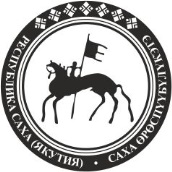 Саха £р³спµµбµлµкэтин µлэ±э уонна социальнайсайдыыга министиэристибэтэДанные, указанные в заявлении, соответствуют представленным документамДанные, указанные в заявлении, соответствуют представленным документам  Подпись специалиста, принявшего заявлениеРегистрационный номер заявленияДата приема заявленияПодпись специалиста, принявшего документыРасшифровка подписи№ п/п111222333444№ п/пКоличество поступивших заявлений о выдаче справок для назначения государственной 
социальной стипендии, шт.Количество поступивших заявлений о выдаче справок для назначения государственной 
социальной стипендии, шт.Количество поступивших заявлений о выдаче справок для назначения государственной 
социальной стипендии, шт.Количество принятых решений о выдаче справок для назначения государственной 
социальной стипендии, шт.Количество принятых решений о выдаче справок для назначения государственной 
социальной стипендии, шт.Количество принятых решений о выдаче справок для назначения государственной 
социальной стипендии, шт.Количество принятых решений об отказе в выдаче справок для назначения государственной 
социальной стипендии, шт.Количество принятых решений об отказе в выдаче справок для назначения государственной 
социальной стипендии, шт.Количество принятых решений об отказе в выдаче справок для назначения государственной 
социальной стипендии, шт.Количество выданных справок для назначения государственной 
социальной стипендии, шт.Количество выданных справок для назначения государственной 
социальной стипендии, шт.Количество выданных справок для назначения государственной 
социальной стипендии, шт.№ п/пза отчетный периоднараст. итогом с начала годанараст. итогом с 2017 г.за отчетный периоднараст. итогом с начала годанараст. итогом с 2017 г.за отчетный периодуказать причинунараст. итогом с 2017 г.за отчетный периоднараст. итогом с начала годанараст. итогом с 2017 г.